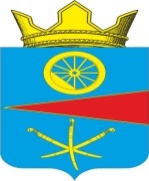 Ростовская областьСобрание депутатов Тацинского сельского поселения____________________________________________________________									ПРОЕКТРЕШЕНИЕ_____________2020  года                            № __                          ст. Тацинская		В соответствии с главой 31 части 2 «Земельный налог» Налогового кодекса Российской Федерации, -Собрание  депутатов  РЕШИЛО:1. Внести изменения в решение Собрания депутатов Тацинского сельского поселения от 28.11.2019 года № 144 «О земельном налоге»:1.1.  п.п. 1. п. 4 решения 4 изложить в новой редакции «Налогоплательщики – организации уплачивают авансовые платежи по земельному налогу в срок не позднее последнего числа месяца, следующего по истечении первого, второго, третьего кварталов текущего налогового периода1.2. п.п. 2 п.4 изложить в новой редакции «Налогоплательщики – организации уплачивают земельный налог в срок, установленный для представления налоговой декларации за истекший налоговый период, то есть не позднее 1 марта года, следующего за истекшим налоговым периодом.»1.3. дополнить п.3 п.п.3.3 следующим содержанием: «Собственников гостиниц и иных имущественных комплексов, используемых для временного размещения и обеспечения временного проживания физических лиц на период с 01 января по 31 декабря 2020 года, собственники торгово-развлекательных комплексов на период режима повышенной готовности в условиях распространения коронавирусной инфекции (Covid-19).» 2. Настоящее решение вступает в законную силу не ранее, чем по истечению одного месяца со дня официального опубликования и не ранее 1-го числа очередного налогового периода по соответствующему налогу.3. Контроль за исполнением данного решения возложить на постоянную депутатскую комиссию по бюджету, налогам и муниципальной собственности (Нетребская С.А.).Председатель Собрания депутатов –  Глава Тацинского сельского поселения				О.Д. Барская О внесении изменений в решение Собрания депутатов Тацинского сельского поселения от 28.11.2019 г. № 144 «О земельном налоге» 